БУ ОО ДО «ДВОРЕЦ ПИОНЕРОВ И ШКОЛЬНИКОВ ИМ. ГАГАРИНА» ДЕТСКИЙ ТЕХНОПАРК «КВАНТОРИУМ»,НАПРАВЛЕНИЕ - БИОКВАНТУМИсследовательская работаПЕРСПЕКТИВЫ ИСПОЛЬЗОВАНИЯ АЛЬТЕРНАТИВНОЙ БУМАГИ ДЛЯ ТВОРЧЕСТВА2021ОГЛАВЛЕНИЕВведениеВ настоящее время активно развивается такое направление в творчестве, как скрапбукинг. Для него необходимо большое количество декоративной бумаги. Часть этой бумаги можно заменить альтернативной, что снизит отрицательное воздействие на окружающую среду. Альтернативной бумагой можно считать бумагу из макулатуры или из других растительных ресурсов [2-3].Использование альтернативного, в том числе вторичного сырья для получения бумаги – одно из важнейших решений данной проблемы. Спрос на бумажные изделия возрастает с каждым днем. А значит и возрастает вырубка лесов. Использование макулатуры и других материалов помогает существенно экономить древесину. Около 35% всех вырубленных деревьев используются для изготовления бумаги, это почти 160 000 км² леса в год. Одно дерево — это 16,67 пачки копировальной бумаги или 8 333,3 листа формата А4, а 2 т древесины примерно равны 680 кг бумаги [1]. Вырубка зеленых деревьев причиняет огромный ущерб природе — животные, птицы и рыбы теряют естественную среду обитания, а выработка кислорода из углекислого газа в результате фотосинтеза уменьшается. Таким образом исследование технологии создания альтернативной бумаги актуально.Цель работы: оценить возможность замены декоративной бумаги альтернативной. В соответствии с целью были поставлены следующие задачи: изучение истории бумаги; провести обзор литературы на предмет изготовления альтернативной бумаги; подбор рецептур (не менее трех); изготовление образцов декоративной бумаги, анализ ее свойств; сравнительный анализ технологии изготовления.Методика опыта. Изготовление альтернативной бумаги проводилось в лабораторных условиях по модифицированной методике, с соблюдением техники безопасности. Этапы проведения экспериментов сопровождались выполнением авторских фотографий.Основные материалы: макулатура, сено, электрическая плита, сушильный шкаф, сито, кастрюля, пластиковые емкости разного объема, клей ПВА, гуашь, блендер, утюг, красителиМетоды: лабораторный; аналитический, монографический.Объект исследования: декоративная бумага для скрапбукинга. Бумага – это волокнистый материал с минеральными добавками. Она изготавливается в виде листов для письма, рисования, печати, упаковки и рекламы, получаемый из целлюлозы: растений, а также вторсырья (тряпья и макулатуры). Скрап-бумага – это материал, произведенный специально для создания альбомов и открыток. Она не портится с течением времени и может храниться очень долго не потеряв своего первоначального вида. Она имеет много расцветок и фактур.Полученные результаты и их обсуждениеВ ходе проекта исследовалась бумага по трем рецептам, отличающихся ингредиентами и ходом выполнения. Технология изготовления бумаги №1. Альтернативная бумага из макулатуры.Процесс изготовления: Измельчение бумажного сырья. Замачивание. Роспуск замоченного сырья. Отлив листов. Отжим отливки на сетке и съём влажного листа с сетки. Прессование. Сушка.Технология изготовления бумаги №2. Альтернативная бумага из сена №1Процесс изготовления: Измельчение сена ножницами. Измельчение сена кофемолкой. Вымачивание в воде. Варка в горячей воде с содой. Отлив листов. Отжим отливки на сетке и съём влажного листа с сетки. Прессование. Сушка.Технология изготовления бумаги №3. Альтернативная бумага из сена №2Процесс изготовления: Измельчение сена ножницами. Измельчение сена кофемолкой. Роспуск замоченного сырья. Окрашивание. Отлив листов. Отжим отливки на сетке и съём влажного листа с сетки. Прессование. Сушка.Описание экспериментального исследования: исследование проводилось в два этапа. На первом этапе были сделаны образцы бумаги по трем рецептурам, согласно описанным ранее. На втором этапе был сделан сравнительный анализ полученных образцов с целью выбрать подходящий образец для скрапбукинга.Сравнение используемых технологий изготовления альтернативной бумаги представлено в таблице 1.Результаты исследования показывают, что бумагу, сделанную своими руками из макулатуры, можно использовать в скрапбукинге.На основании проведенных лабораторных исследований, по влиянию технологии изготовления бумаги, можно сказать, что бумага, полученная с их использованием, имеет разные свойства. Наилучшим качеством обладает образец бумаги №1. С использованием этой технологии можно создать различные оригинальные фактуры и заливки. Технология №3 позволяет создать бумагу потенциально применимую в творчестве (в основном в рисовании). Технология №2 не привела к созданию бумаги с необходимыми свойствами.Таблица 1 – Сравнение технологий изготовления бумагиВыводы1. Бумагу, сделанную своими руками из макулатуры, можно использовать в скрапбукинге.2. Наилучшим качеством обладает образец бумаги №1. С использованием этой технологии можно создать различные оригинальные фактуры и заливки. 3. Технология №2 не привела к созданию бумаги с необходимыми свойствами.4. Технология №3 позволяет создать бумагу потенциально применимую в творчестве, в основном в рисовании. ЗаключениеЛюди, занимающиеся декоративно-прикладным творчеством, таким как скрапбукинг, могут использовать бумагу, сделанную собственноручно, для разнообразия фактур, цветов и их оттенков, используя при этом вторичное сырье.Список используемой литературы1. День без бумаги: почему переработка бумаги лучше вырубки лесов и что экологичнее - пакет из целлюлозы или пластика. [Электронный ресурс] Режим доступа: https://yandex.ru/turbo/hightech.fm/s/2019/10/24/paper-recycle2. Изготовление бумаги своими руками. [Электронный ресурс] Режим доступа: https://www.vseobumage.ru/1533/izgotovlenie-bumagi-doma/ 3. Пробую сделать бумагу [Электронный ресурс] Режим доступа: https://www.youtube.com/watch?v=efRkXFHGdNI 4. Как сделать бумагу своими руками [Электронный ресурс] Режим доступа: https://make-self.net/masterskaya/podelki/item/kak-sdelat-bumagu-svoimi-rukami.html5. Возможности переработки соломы для производства [Электронный ресурс] Режим доступа: www.ifc.org › wps › wcm › connect › Straw_to_... ИсполнителиОбучающиеся детского технопарка «Кванториум»Логинова СветланаРуководитель Педагог дополнительного образования, детского технопарка «Кванториум», кандидат сельскохозяйственных наукМ.Г. ПолухинаСтр.1Введение32Полученные результаты и их обсуждение43Выводы84Заключение 85Список используемой литературы86Приложение8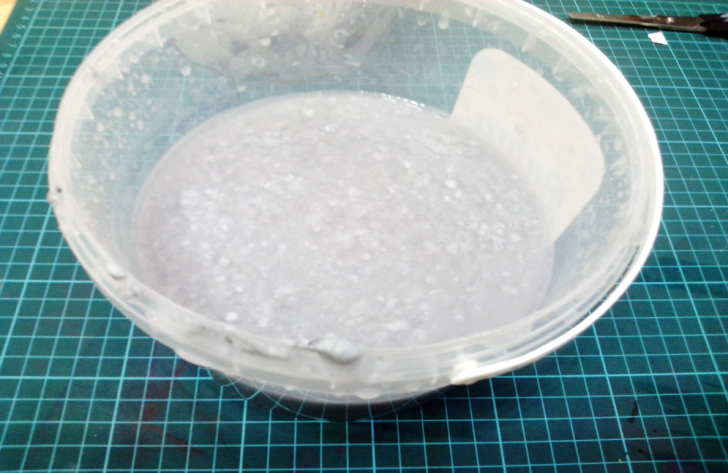 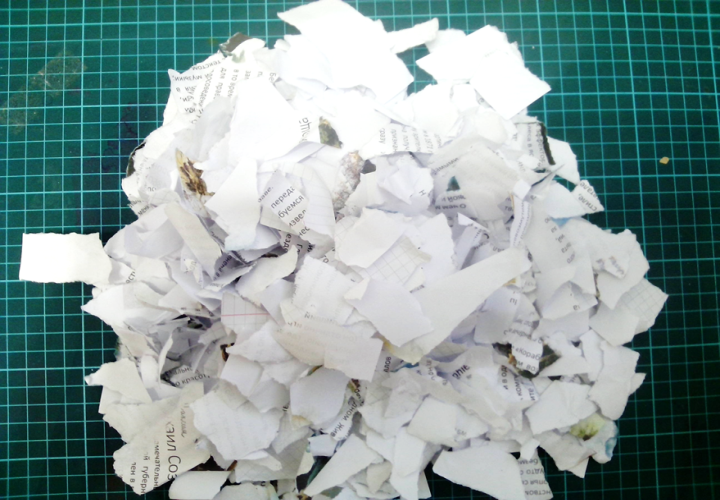 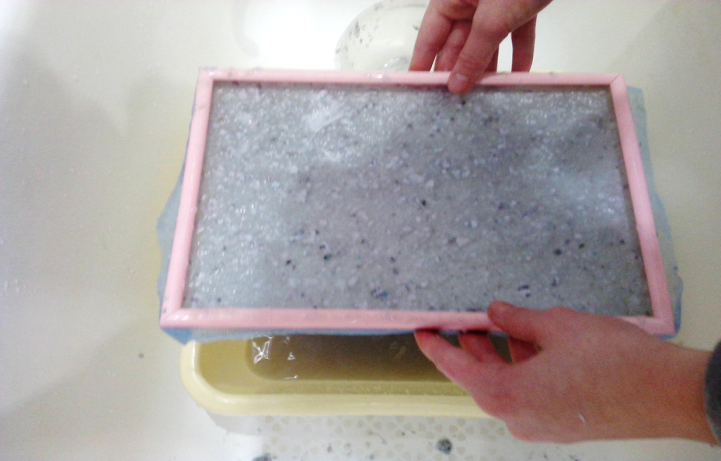 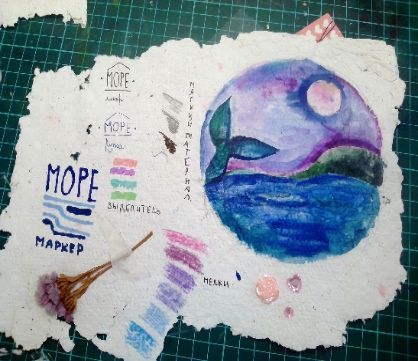 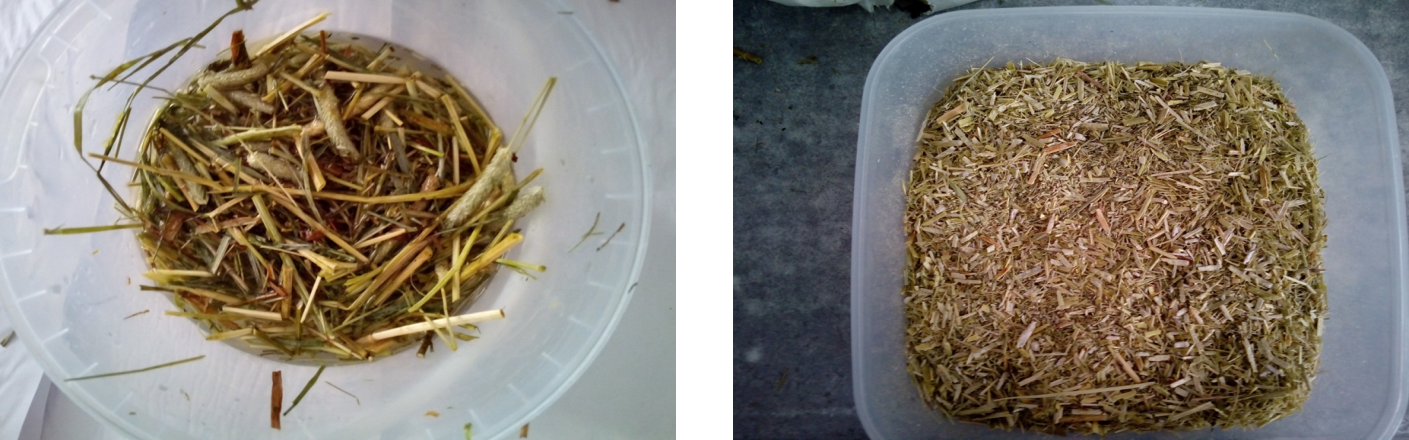 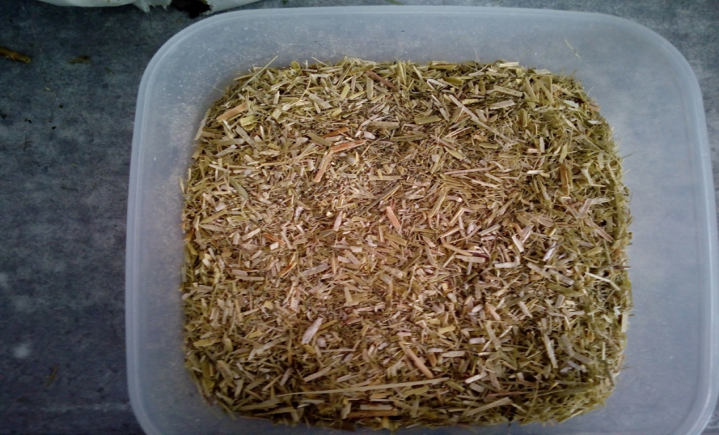 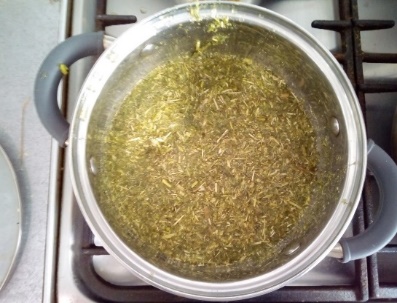 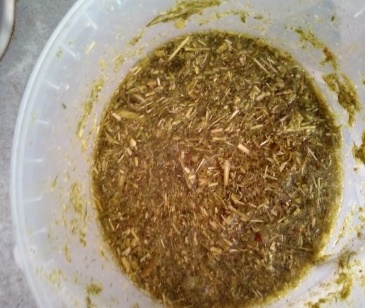 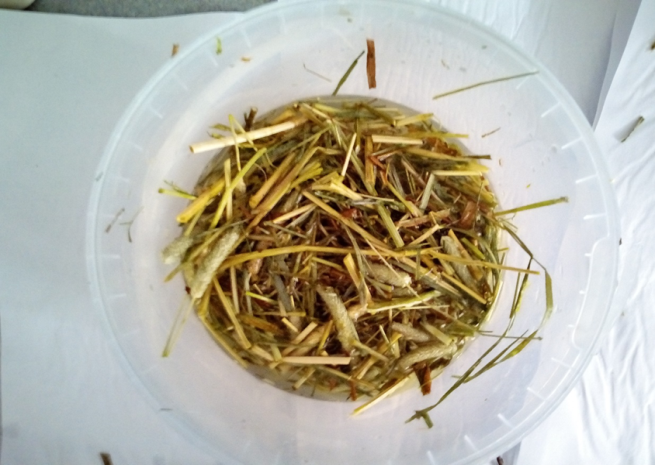 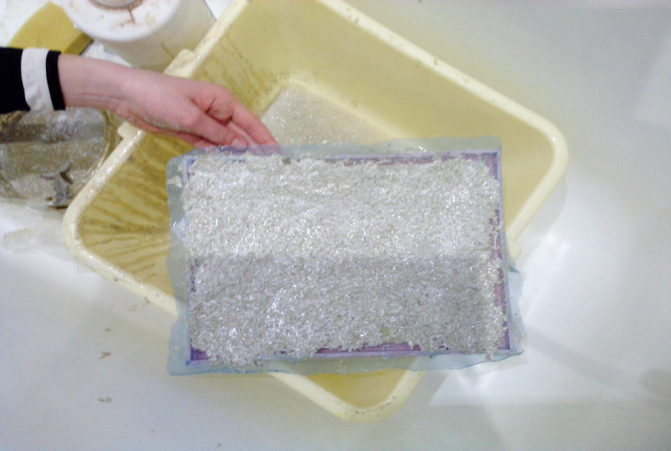 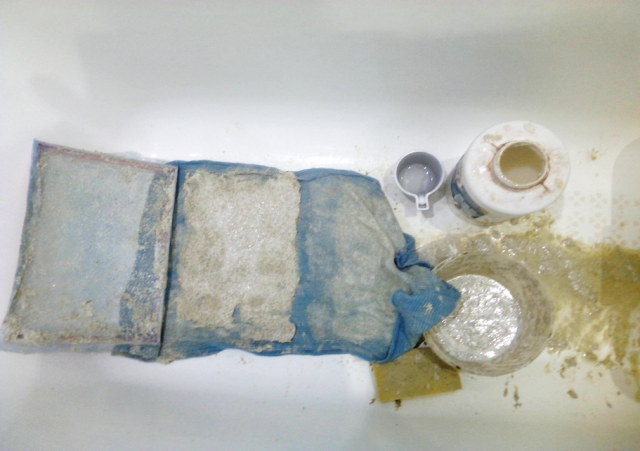 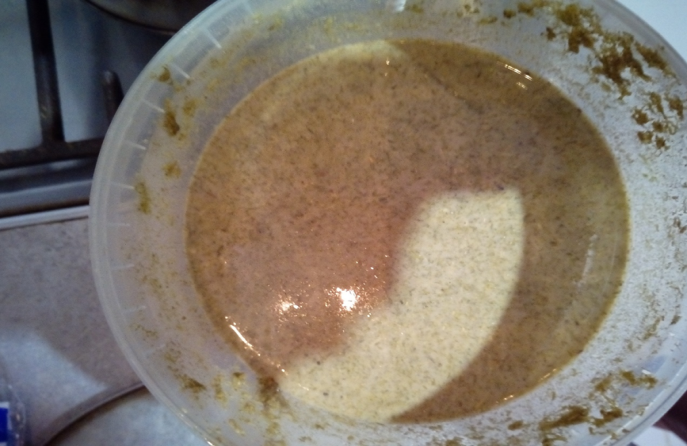 Технология№1№2№3ИнгредиентыМакулатура, белая краска «Эмаль», Вода, Красители и добавки.Сырье (сено), вода, сода, красители и отбеливатели.Сырье (сено), Вода, Клей ПВА, белая краска «Эмаль», красители и добавки.ОборудованиеЕмкость объемом 40-50л, Емкость объемом 3-5л, сетка (натянутая на рамку), блендер, утюгЕмкость объемом 40-50л, емкость объемом 3-5л, сетка (натянутая на рамку), кастрюля, ложка алюминиевая, кофемолка утюг.Емкость объемом 40-50л, емкость объемом 3-5л, сетка (натянутая на рамку), ложка алюминиевая, кофемолка, утюг.Действие №1Измельчение бумажного сырья. Макулатуру или салфетки нужно разорвать на кусочки величиной 3–5 смИзмельчение сена ножницами(кусочки размером 2-3 см)Измельчение сена ножницами(кусочки размером 2-3 см)Действие №22. Замачивание.(сухие кусочки бумаги залить тёплой на 1–4 часа)2.Измельчение сена кофемолкой.(кусочки размером 0,21см)Измельчение сена кофемолкой.Действие №33. Роспуск замоченного сырья (перемолоть блендером, по желанию здесь же можно и покрасить)3. Вымачивание в воде. перемолоть блендером, по желанию здесь же можно и покраситьРоспуск замоченного сырья.Окрашивание.Действие №44. Отлив листов (для отлива листов необходимо размешать замоченное сырье в 40л воды)4. Варка в горячей воде с содой.Отлив листов.Отлив листов.Действие №55. Отжим оливки на сетке и съём влажного листа с сетки. (с сетки лист снять на полотенец)5. Отжим отливки на сетке и съём влажного листа с сетки. (снять лист на полотенце)Отжим отливки на сетке и съём влажного листа с сеткиДействие №66. Прессование(для придания формы и рельефа полученный лист нужно положить под пресс)6.Прессование.Прессование.Действие №77. Утюжка (лист, завернутый в ткань отутюжить)7. Сушка.СушкаВремя1-2 дня2 дня2-4 дняРезультат опытаБумага тонкая, 40 листовБумага толстая,1 лист (было 4 заготовки)Бумага плотная,4 листаСвойства образца бумаги:Мягкая, легкая, нежная, очень пластичная, сминается.Жесткая, тяжелая, грубая, ломается, крошится.Жесткая, средняя по тяжести, мягкая, рвется, крошится.Применение и использованиеПолученные листы можно использовать в скарпбукинге и при рисовании.Образец не применим.Полученные листы можно использовать только при рисовании.